John Lewis Christmas 2020 Advert – KS2 Comprehension - https://www.youtube.com/watch?v=LUmPzwLNiMkChoose one word to describe how the boy is feeling at the start of this advert? Explain your choice. (2 marks)Word: ________________________________Explanation: ________________________________________________________________________________________________________________________________________________________________________________How does the girl help the boy to retrieve his ball? 						       (1 mark)________________________________________________________________________________________The snowman gave some of himself to fix the car wheel. Can you think of a synonym and antonym for the word ‘gave’? 											     (2 marks) Synonym: ________________________________Antonym: ________________________________ How does this image capture well the events of 2020?                 (2 marks)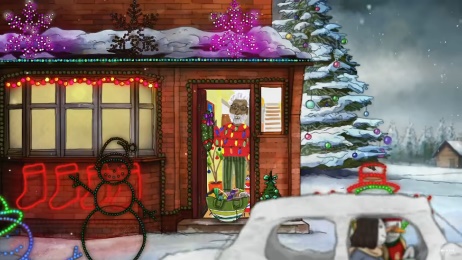 _______________________________________________________________________________________________________________________________________________________________________________________________________________________________________________________________________________________________________How do you think this character feels? Support your answer with evidence from the clip. 					             (2 marks)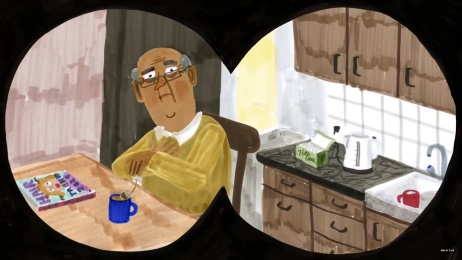 ____________________________________________________________________________________________________________________________________________________________________________________________________________________________________________The man finds the cracker joke hilarious. Which of these definitions most closely fits with the word hilarious? 											       (1 mark)Not funnyA bit annoyingVery funnyQuite boringWhy do you think the youngest brother has the job of putting the heart on top of the tree?	       (1 mark)________________________________________________________________________________________________________________________________________________________________________________‘The hedgehog wants to be part of the pigeon group.’ What evidence is there to support this claim?(2 marks)________________________________________________________________________________________________________________________________________________________________________________How does the lady on the bus help to fix the girl’s glasses? 					       (1 mark)________________________________________________________________________________________Why do you think the decision was made to start and end this advert with the boy and girl?               (2 marks)________________________________________________________________________________________________________________________________________________________________________________Order these events from 1 – 5. One has been done for you. 					       (1 mark)A woman on a bus helps to fix a girl’s glasses.			_Two men in different houses pull a cracker together.		_A boy’s ball is stuck up a tree.					1Four pigeons fly an aeroplane.					_A snowman helps to fix a car tyre.				_Summarise what you think the key message of this advert is. 					     (3 marks)________________________________________________________________________________________________________________________________________________________________________________________________________________________________________________________________________________________________________________________________________________________________